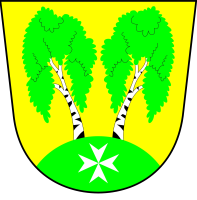 Volby do Zastupitelstva městské části Praha - Březiněves a do Zastupitelstva hlavního města Prahy.Rozhodnutím prezidenta republiky ze dne 23. května 2018 zveřejněném dne 31. května 2018 ve Sbírce zákonů č. 85/2018, částka 45 byly vyhlášeny volby do Senátu Parlamentu ČR – volební obvod č. 23, do Zastupitelstva hlavního města Prahy a do Zastupitelstva městské části Praha - Březiněves a byly stanoveny na tyto dny:Volby do Zastupitelstva městské části Praha - Březiněves
Území městské části Praha - Březiněves
Počet volených členů zastupitelstva: 9Počet volebních obvodů: 1Volební právo občanů jiných členských států EU ve volbách do Zastupitelstva městské části Praha - Březiněves a Zastupitelstva hl. m. Prahy:Úřad městské části Praha - Březiněves vede Dodatek stálého seznamu voličů, a to pro voliče: státní občany jiných členských států Evropské unie, kteří jsou přihlášeni k trvalému pobytu, popř. mají přechodný pobyt v Městské části Praha - Březiněves. 
Právo volit do ZMČ Praha - Březiněves a ZHMP mají kromě státních občanů ČR i státní občané členských států EU, kteří alespoň druhý den voleb dosáhnou věku nejméně 18 let, jsou v městské části Praha - Březiněves přihlášeni k trvalému pobytu, popř. zde mají přechodný pobyt, a nejsou u nich překážky výkonu volebního práva a jsou zapsáni v Dodatku stálého seznamu voličů. Do dodatku však bude volič zapsán pouze na základě vlastní žádosti. Lhůta pro podání této žádosti končí 3. října 2018 v 16.00 hodin. 
Žádosti o zápis vyřizuje:ÚMČ Praha - Březiněves, podatelna - sekretariát, U Parku 140/3, Praha 8 – Březiněves  referentky Anna Koudelková, Lenka Ludvíková Bortlová, tel.: 283 910 263.
Pokud občan členského státu EU tuto žádost nepodá, ve volbách hlasovat nemůže.* 
Pokud si volič podal tuto žádost již v souvislosti s předchozími volbami a byl do dodatku zapsán, opakovaně již žádost podávat nemusí, neboť je v dodatku veden stále již od předchozích voleb.

*Podrobněji – informace k volbám na stránkách Ministerstva vnitra, a to včetně informací k právu být volen. pátek 5. října 2018 od 14.00 hodin do 22.00 hodinsobota  6. října 2018od 08.00 hodin do 14.00 hodin